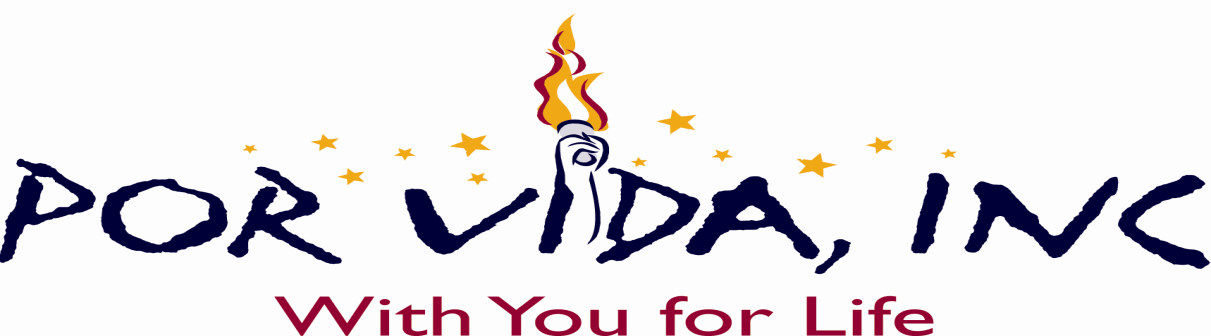 Thursday, August 24, 2017 at 12:00 pm			1135 Mission Road, SA TX 78210Agenda of Regular Called Board Meeting1. Call to Order and Establishment of Quorum A. Roll Call & Recording of Board Members Present - Declaration of Quorum Present B. Recording of the Superintendent and Staff Members Present 2. Closed Session: None3. Pledge of Allegiance 4. Salute to the Texas Flag- “Honor the Texas Flag; I pledge allegiance to thee, Texas, one state under God, one and indivisible.5. Public Testimony Each individual who signs up before the meeting to speak will have three minutes to address any agenda item6. Approval of Minutes Board Meeting Minutes – February 20178. Superintendent Items		1. Textbook paperwork2. Succession plan3. Superintendent Contract Work4. Superintendent Certification5. Capitol Hill Visits6. Superintendent Evaluation Tool/Others Evaluations7. CATE Strategy8. Priority & Focus Schools9. September payment for Central Admin from Home Office10. Corrective action completion for 15-16 audit11. Principal Reports12.  Van use and other school property13.  Accountability Ratings/Charter FIRST14.  Waiver Days Requested 9. Financials Financials – new fiscal year 17-1811. Adjournment